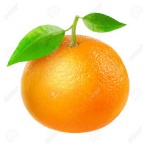 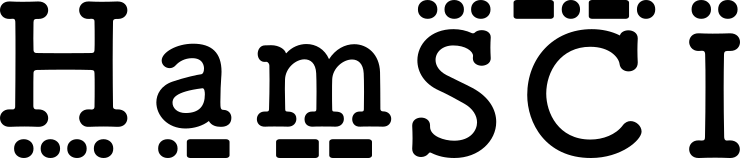 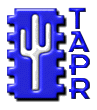 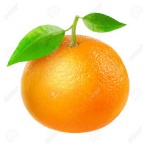 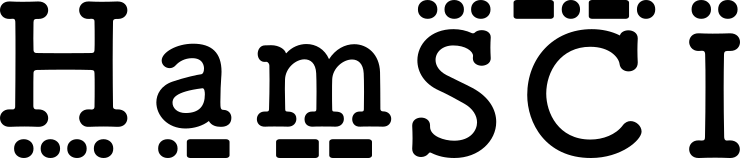 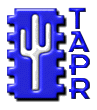 PERSONAL SPACE WEATHER SYSTEMlocal hostVersion Number: 0.Version Date: , 2019VERSION HISTORYIntroductionFigure 1. Conceptual Overview.about this sectionThe Use Cases section starts with showing how the user will interact with the Local Host through the UI and continues on to describe the automated features that operate on the Local Host as background processes not directly viewable by the user. UI Use CasesThis section describes User Interface uses cases, focusing on the user experience, with references to sections in Technical Details on planned approaches for how to implement the described functionality. The Use Cases described here have to do with the various functions of the Local Host for controlling the Tangerine (and should not be confused with the two major “Use Cases” of how the Tangerine saves spectrum data to either the Local Host or to a large local server.)Note: the Initial Screen / Log-in use cases are standard Ubuntu UI, and are included here only for completeness.USE CASE 1 – Initial Screen and (Optional) Log-inThe Local Host supports (at minimum) a keyboard, mouse and screen. Upon boot-up the system automatically starts a user interface; depending on previous settings,  there are several possible screen displays.System LockedIn the case where (a) the user has previously locked the system or (b) security settings are set to automatically lock the screen, the O/S log-in is shown, which requires a user  to provide a password. This is designated as “Optional” because the user may have previously disabled automatic screen locking. (Standard feature of Ubuntu). See Figure 2. When the user enters the correct password, the system proceeds to show the standard Ubuntu desktop.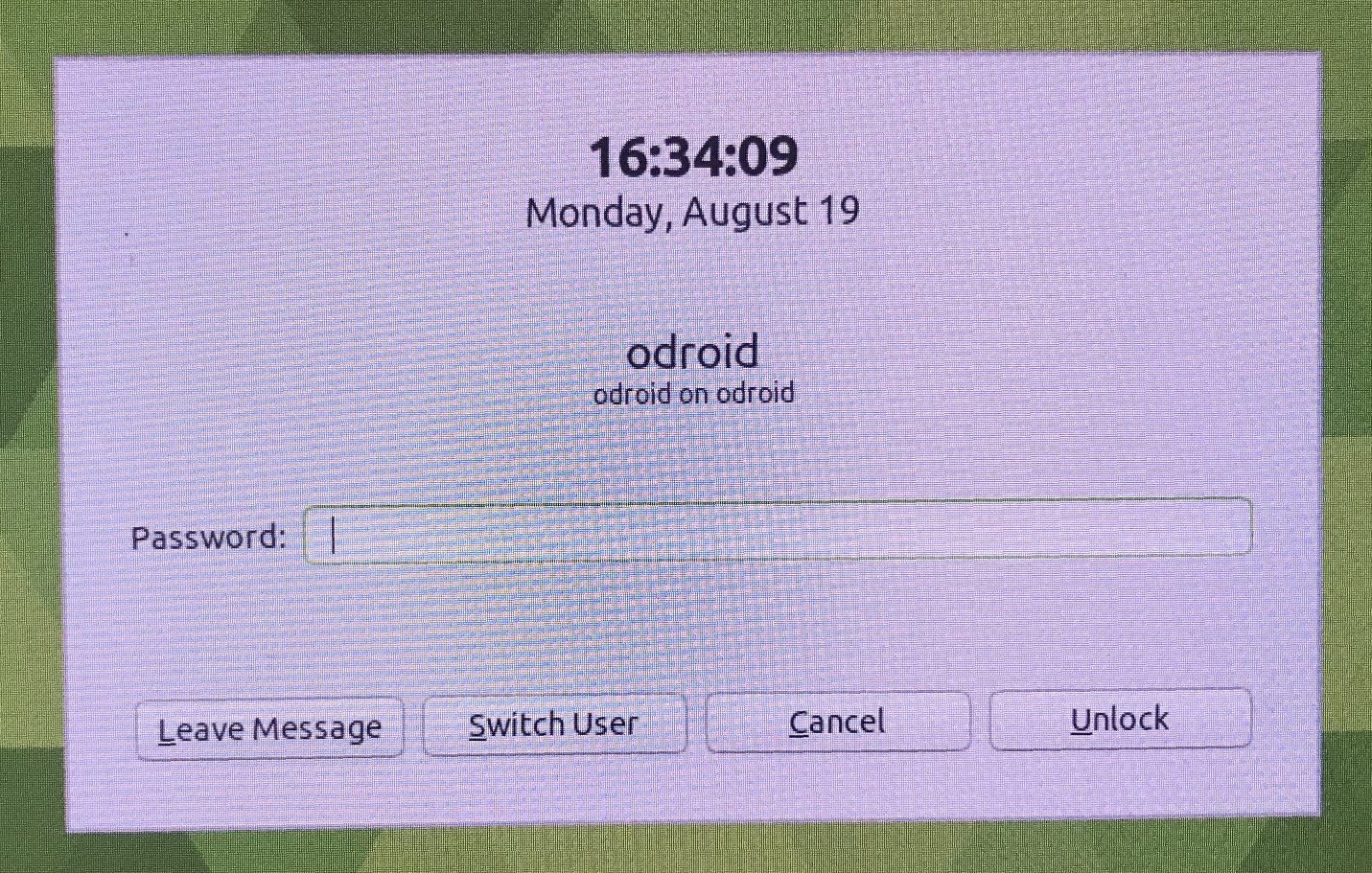 Figure 2. Initial screen when system locked.System UnlockedIn the case where the system is not in a locked mode, the standard log-in shows as a simple button. See Figure 3. When the user clicks the Log In button, the system proceeds to show the standard Ubuntu desktop.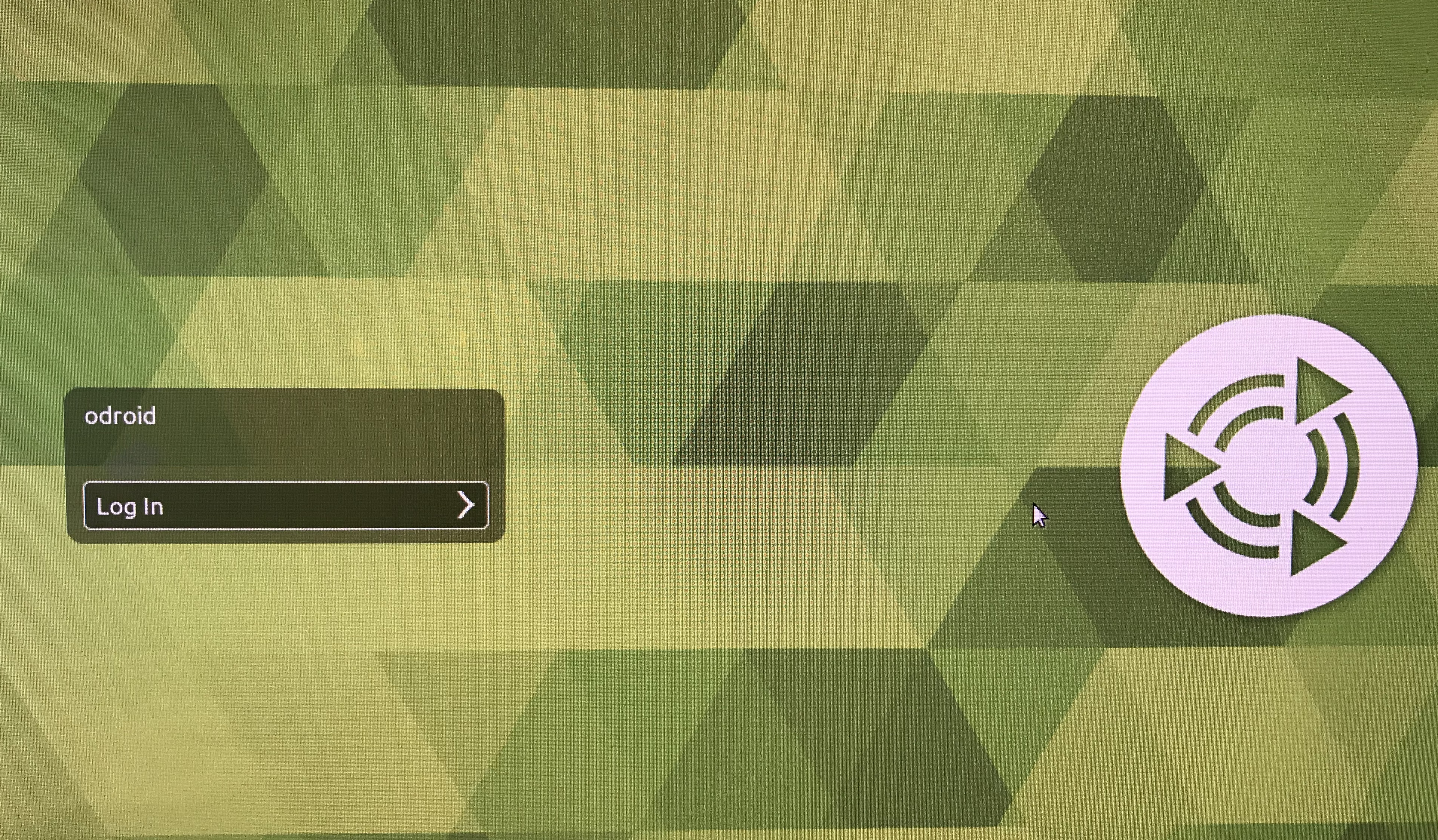 Figure 3. Non-locked system Log In screen.The remainder of the Ubuntu UI will not be described here, as it is not expected to be changed as part of the PSWS Local Host functionality.Further user interactions with the system will be accomplished primarily through use of the installed web browser (standard Ubuntu browser being Firefox), which communicates to a web site installed on the Local Host.  USE CASE 2 – Tangerine Welcome and Configuration ScreenThe Tangerine Welcome Screen will be reachable by a user who has a keyboard, mouse, and screen connected directly to the SBC, and also by a user on the same network as the Tangerine who is using a separate computer and browser. The SBC subsystem will listen on TCP Port 80, acting as a web site.Security Note: the user will have the option to require log-in credentials to be entered into the Welcome Screen, to provide security for the case where multiple Tangerine systems will be on the same LAN and reachable by users (in a school setting, for example). It is not intended that the DE be responsive to TCP connections from anything other than the SBC.Figure 4. Tangerine Welcome Screen in Security Mode.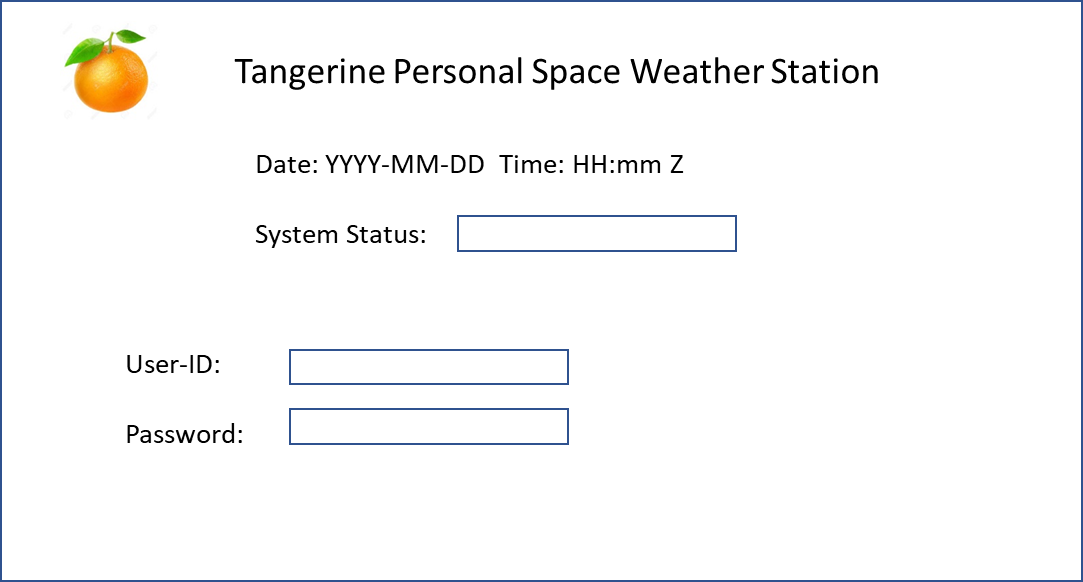 Refer to Figure 4. If the Tangerine is configured to require a log-in (“Security Mode”), the Welcome Screen shows the system’s Date/Time (“Z”, i.e., UTC time zone), the system’s status, and User-ID/password blocks.  The User-ID and password must be correctly entered to proceed.For lost password, the password must be reset by using a function on the Odroid, which requires physical access to the Tangerine, and a keyboard/mouse/monitor on the Tangerine SBC hardware.Refer to Figure 5. If the user has already logged in to the Tangerine or the Tangerine is configured to not require a log-in (“Open Mode”), the Welcome Screen shows the Date/Time and Status information, plus:Additional links to other function screensA log info sub-panel that scrolls information about the system’s operation that would be of interest to the user (content configurable, but defaults to show a history of system activation, deactivation and other related system status detail).Figure 5. Welcome Screen.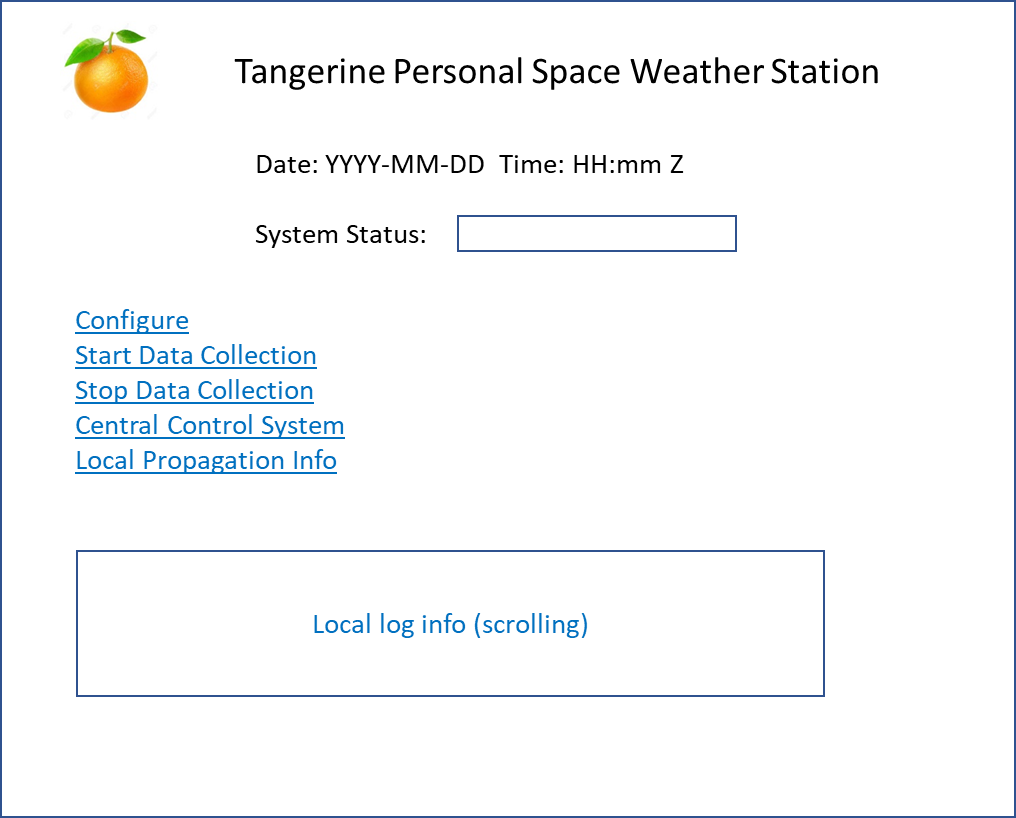 USE CASE 3 – ConfigurationThis screen is presented after the user has clicked the Configuration link on the Welcome Screen (Use Case 2). Refer to Figure 5.Link functions available directly on the page are as follows:Enter Security Token: This link is paired with a field into which the user copies the security token issued for the user’s account in the Central Control System. Station Latitude: user enters station latitude in decimal degrees, e.g., 33.61Station Longitude: user enters station longitude in decimal degrees, e.g., -87.32Station Elevation: user enters station elevation above sea level in meters, e.g., 150Throttling of Upload Data: here the user may enter the maximum upload speed allowed for uploaded data (to avoid the Tangerine monopolizing a user’s internet bandwidth); in kilobits per second, kbps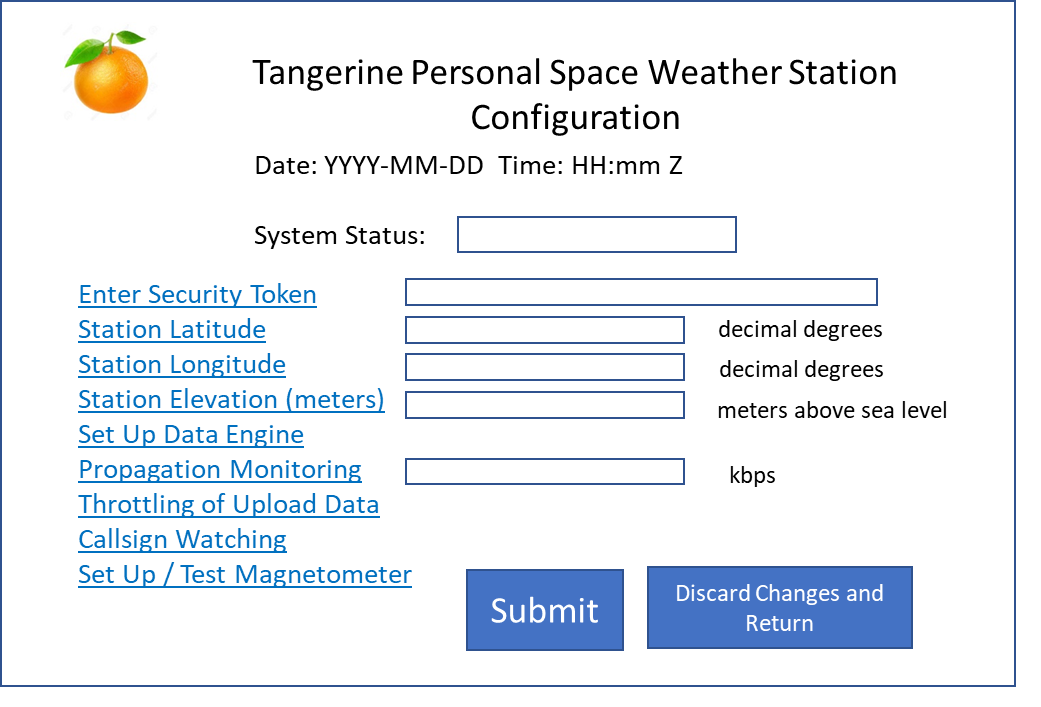 Figure 6. Configuration Main Screen.Link functions directly available on the screen do not take effect until the user clicks the Submit button; the user may elect to discard all inputs and cancel. This is to preserve a concept of Intentionality, i.e., the user takes an explicit action to make changes effective.Link functions which bring up a separate screen are as follows (these have their own screen design and Use Case):Set Up Data EnginePropagation MonitoringCallsign WatchingUSE CASE 4 – Set Up Data EngineThis use case includes configuration options for the Data Engine, i.e.,Data Destination (local ring buffer or large server), plus links to separate web pages for configuration of the Clock, Channels/Antennas/ and to test the Data Engine.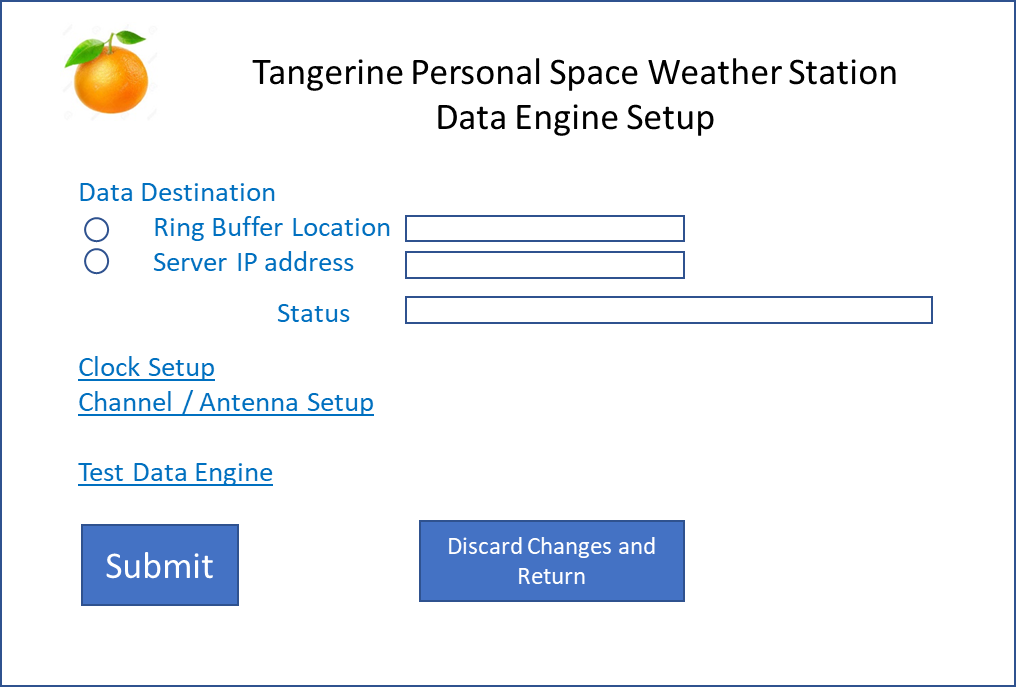 Figure 7. Set up Data Engine, main screen.Refer to Figure 7. For setting the Data Destination, there are two (mutually exclusive) radio buttons, defaulting to Ring Buffer Location. When Ring Buffer Location is selected, the field to its right allows the user to enter the complete path to the device where the ring buffer is to be located, for example, “/media/odroid/MyDrive1”.  When the user clicks the submit button, the system will check that this drive exists, is mounted, and that the system has write privileges to the device. A status field will indicate the results of this check.When Server IP Address is clicked, the user can enter the IPv4 Ip address in the corresponding field; when the user clicks Submit, the system will attempt to connect to this server, reporting the results in the status field.Clock Setup – action of this link or button is TBD   (??)Channel / Antenna Setup – this link brings up the Channel/Antenna Setup web page; refer to USE CASE 4ATest Data Engine – this link or button runs a series of checks on settings and the health of the Data Engine, reporting results in the status field. See Technical Details (design TBD (??))USE CASE 4A – Channel / Antenna Setup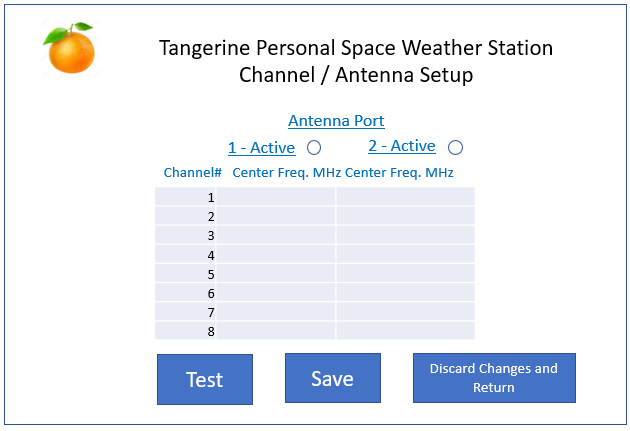 Figure 8. Channel / Antenna Setup.Refer to Figure 8. Here, the user may click the radio button for Antenna Port 1 and/or Antenna Port 2.  (One or both may be selected). When a port is set to Active, the column under that port becomes available and may be used to set the center frequency (frequencies) of the channels to be monitored. Rules regarding this:Valid Frequencies: Frequencies are all in MHz and must be convertible to a floating point number (e.g., 10, 10.1, 0.7, .7, and 50 are all valid), between 0.5 and 60. (TBD ??)If a field is NULL, blank, or zero, that port/channel will not be monitored.If a field is set to something other than a valid frequency, NULL, zero, or blank, the that port/channel will not be monitored, and the next time the user clicks the Test button, an error message will be displayed indicating the error with that field.The Test button: clicking this button checks all the fields for Valid Frequencies and reports any errors to the user.The Save button stores the frequency table in persistent storage in the SBC; the next time the user requests to start monitoring, the frequencies will be passed to the Data Engine.NOTE: it is possible for a user to select a combination of frequencies that will result in problems such as the following:a data rate higher than the SBC can processa data rate higher than can be stored on the user’s drivea data rate higher than can be sent across  the network (in the case of Server storage)a data rate that will place excessive wear on the user’s storage deviceProblem management during data collection will need to monitor for these types of problems and notify the user.USE CASE 5 – Propagation MonitoringRefer to Figure 9.NOTE: this feature is secondary to the major objectives of the PSWS project, but is likely to be of interest to a lot of users. A potential problem with this is that its use will consume compute capacity from the SBC, and may therefore interfere with science data collection. It is included here as a potential feature to be implemented in a test mode, and tested for its effects on the rest of the system; it may be deferred to a later phase of the project.The user has two possible ways of monitoring propagation. (NOTE: these monitoring techniques are constantly evolving, so may be different even by the time this project is implemented.)NOTE: for either of these propagation monitoring modes to work, the clock of the SBC must be closely synchronized with a standard clock such as the Naval Standard, using SNTP, to have the SBC clock accurate to within ~1 second of actual. This is independent from the high-precision clock used to control the A/D converter in the DE.FT8 -  monitors the FT8 mode. When monitoring, the system collects data for each of the selected frequencies (specifically, in the ~2.5 kHz bandwidth above the configured frequency); at 15 second intervals, the system attempts to decode all signals within this passband, reporting the results to the PSK Reporter web site). The user may observe results by browsing to web site  https://www.pskreporter.info/pskmap.html or looking at a local table.WSPR – monitors WSPR signals. When monitoring, the system collects data for the selected frequencies (within a 200 Hz bandwidth); at 2 minute intervals, the system attempts to decode all signals received, reporting the results to the WSPR web site; refer to https://www.amateur-radio-wiki.net/index.php?title=WSPRSimilar to JT8, the user may observe results by browsing to the wsprnet.org web site or looking at a local table.For further discussion, refer to the Technical Details section. 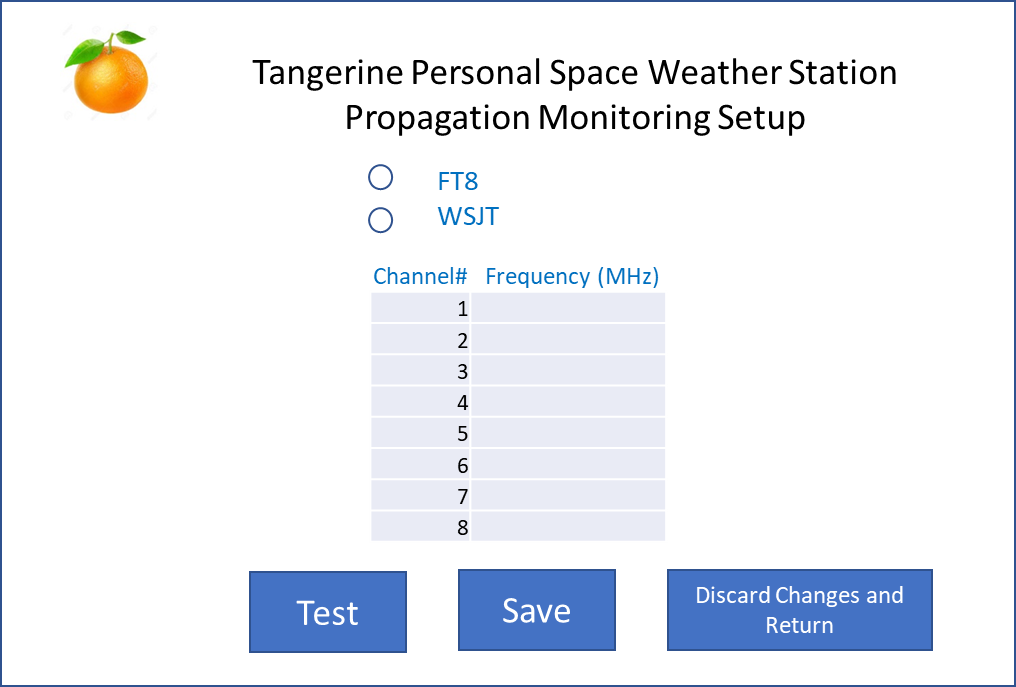 Figure 9. Propagation Setup.USE CASE 6 – Callsign WatchingDesign TBD (??): initial concept: user is able to select one (or two?) modes, such as FT8 and CW, to monitor for any of a set of up to 5 callsigns to appear; upon detection, the system will send an email to a selected email address. The email address selected may also be the SMS adapter of the user’s cellular provider, so that the user will get a text message when their selected callsign is heard on the bands.This is quite feasible to do for FT8, in conjunction with the setup described in USE CASE 5.  For CW, some analysis needs to be done to see if a “CW-Skimmer”-like functionality is possible. For both of these, the same caveats apply regarding system capacity; i.e., running these functions may detract from the system’s ability to handle the science-related data collection, which is the first priority.  Still, even if this is the case early on, further improvements in processing speeds in available SBCs may overcome the issue.USE CASE 7 – Set Up / Test MagnetometerDesign TBD (??) – open questions includeWill we support more than one type/brand of magnetometerWhat type of settings are required, if any; e.g., is there some adjustment needed based on the length/impedance (etc.) of the wire from the Tangerine to the magnetometer?  Are there other calibration constants, and if so, how are they determined?USE CASE 8 - Start Data Collection / Stop Data Collection
Refer to Figure below.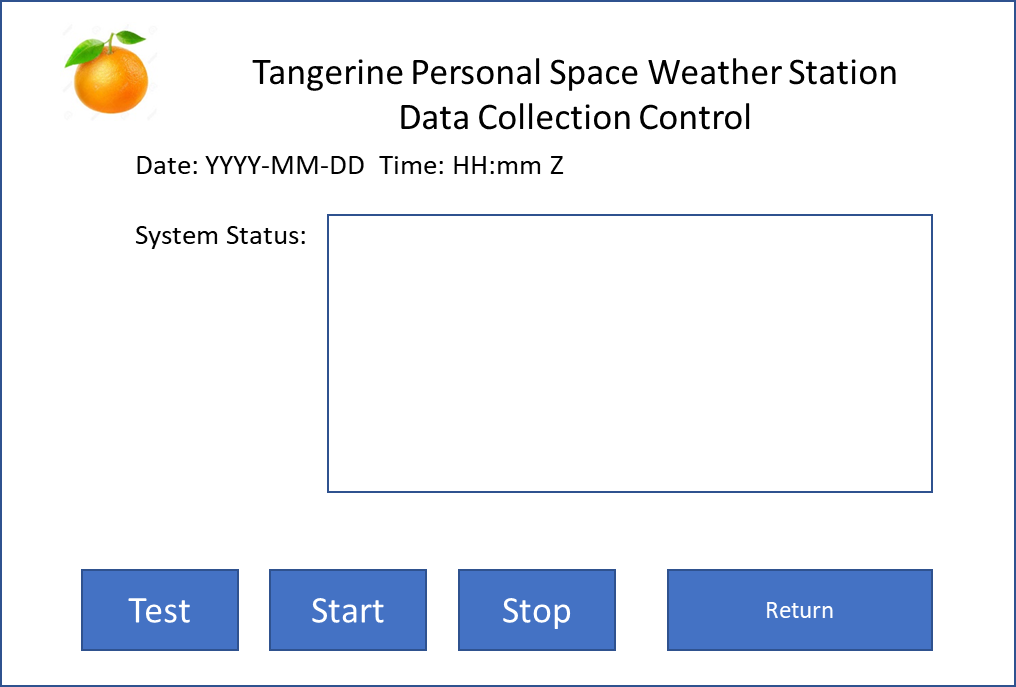 Figure 10. Data Collection Control.Status Panel – this is a text box which scrolls down, with the most recent entries showing at top of list.  Each status line to have a date/time stamp showing when the status line was output, in UTC.Function buttons:Test – communicates with the Data Engine (“health check”) and reports results in the status panel.Start – starts data collection; reports successful start or unsuccessful attempt in the status panelStop – stops data collection\Return – switches user back to previous web pageUSE CASE 9 – Central Control SystemThis is a simple link which directs the web browser to the Central Control System web site.USE CASE 10 – Data Uploading Control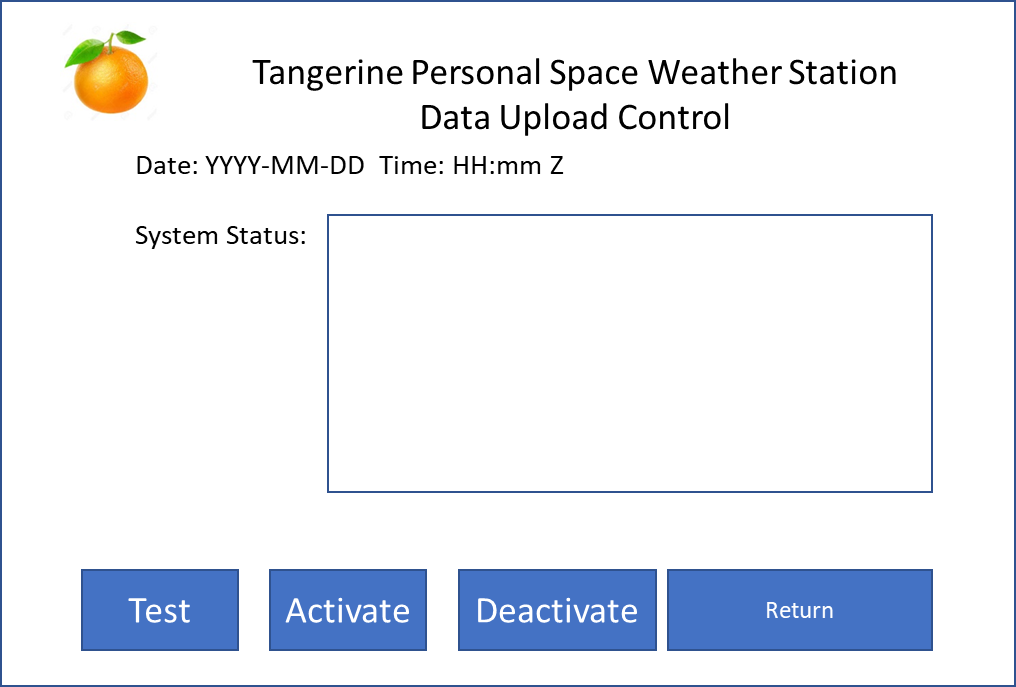 Figure 11. Data Uploading control.Button functions:Test – system attempts to initiate communication with the Central Control System, reporting results in the status panel.Activate – system attempts to go “online,” i.e., waits for request-type command from the Central Control system to upload, and will start uploading upon receiving this, according to the parameters in the request received. Online status is confirmed once per minute by sending a “heartbeat” packet to Central Control; when Central Control receives these, it will show this PSWS’s status as online.Deactivate – system goes “offline,” – stops sending heartbeat packets, no longer responds to requests for data upload.Return – return user to previous web page.GeneralThe standard single board computer is to be the Odroid N2 with 4GB RAM. This provides the necessary processing power, has 4 USB-3 ports, and a gigabit ethernet port. Operating SystemUbuntu, set up for use with Odroid N2, available at:https://wiki.odroid.com/odroid-n2/os_images/ubuntuPackages to installHDFDigital RFCommunication with Data EngineBoth TCP and UDP were considered for communication between DE and SBC; currently P is selected, as there should not be any reason for data loss between the SBC and DE, as they are connected through a dedicated GbE port.A separate Interface Control Document (ICD) governs the logical part of the communication; this includes connection, health check, setting of parameters (ports, channels, channel center frequency, start/stop data acquisition.Data Storage Format:  HDF5 and Digital RFHDF5 is a standardized format for storing scientific data, used for many applications in storing data from satellites and terrestrial sources. It is lightweight, allows for the association of metadata, and adds very little overhead (beyond storing raw data to a file). There are many software tools available for working with HDF5.Digital RF is a package which is optimized for saving digital spectrum (radio) observation data. It is able to be aware of the planned data rate, and automatically fill in NaN (“not a number”) values in any cells where data was missed (this can happen when the planned data acquisition rate exceeds the bandwidth of some part of the system at least part of the time). Digital RF uses HDF5 behind the scenes, so that software tools for HDF5 can be used.For data acquisition, the SBC will use C code to communicate to the DE using techniques included in the ICD. This C code will store received data into the ring buffer.Note: Digital RF has the following modes for saving data:0 – “no compression” – saves all data in binary format, adding NaN to fill in missing data1 – minimal compression – saves binary data, leaving out missing data2 through 9 – increasing levels of compressionAdd Checksum – self explanatoryBenchmark testing with the Odroid N2 has shown the followingCompression level of 2 or higher poses a higher load than can be handled with the Odroid at the planned data acquisition rates; same with adding a checksumUsing “no compression” and no checksum seems to be the only combination able to keep up with data rates (8 channels on each of 2 antennas, 192,000 samples per second on each).Ring Buffer Upload / Throttlingow to limit outgoing bandwidthHow to cover the case where not all requested data can be uploaded before the data in that portion of the ring will be over-written (mirroring??)Interface between SBC and Central Control SystemSBC to Central ControlHeartbeatReady for Upload Command (include this status in heartbeat?)Data PackageCentral Control to SBCUpload RequestSBC to ServerTBD (??)Handling of Metadata   this is a big deal, needs to be extensively discussed, maybe benchmarked (will be dependent on ICD DE<-> SBC)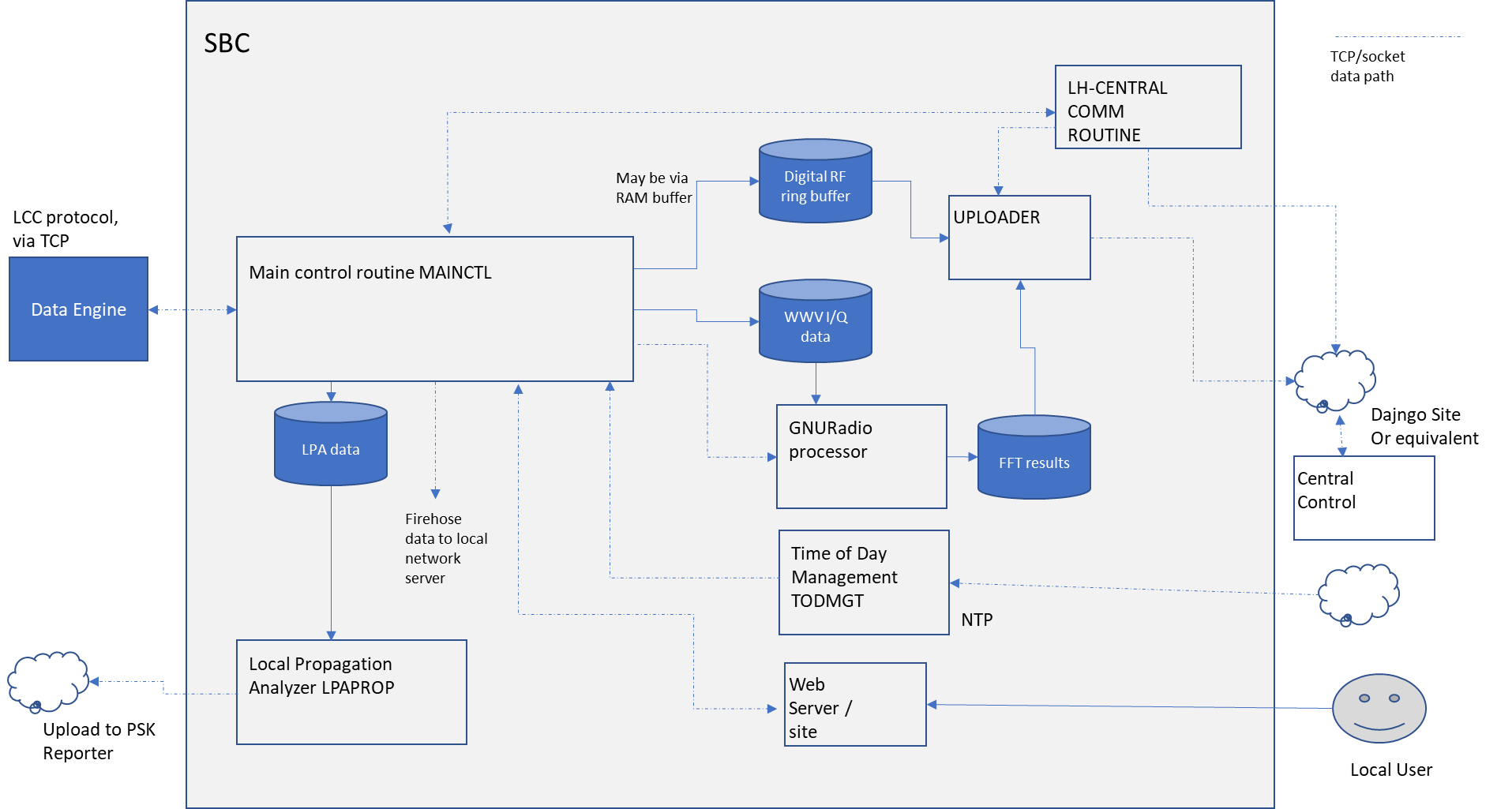 ProcessesCentral Request / Response / Upload (standard  Data Collection)Figure . Request/Response process model.Refer to Figure 2.Once everything is configured (including user account established, token issued and entered into Local Host configuration), the user Activates Observations (thru the Local Host web interface).The Local Host starts sending heartbeats to Central Control. The user can look at their profile on Central Control and see that their Local Host is connected to Central. The heartbeat includes data to tell the Central System that the Local Host is up, whether  is connected, whether data is being uploaded fromto Local Host.The Local Host triggers the to start sending observations.The Local Host receives I&Q data and stores into ring buffer.A science user triggers a data collection event. Central Control sends a command to active PSWS systems.The Local Host selects the data as requested from the ring buffer, compresses and uploads.HeartbeatWhen the Local Host is connected to Central Control, it will send a status message to Central every The status message will include data on the Local Host’s connection to the Tangerine, whether the Tangerine is actively uploading spectrum data, data availability in the ring buffer, etc.  (Documented separately – the status of a user’s PSWS will be reflected in real time by status information in the user’s profile in Central Control).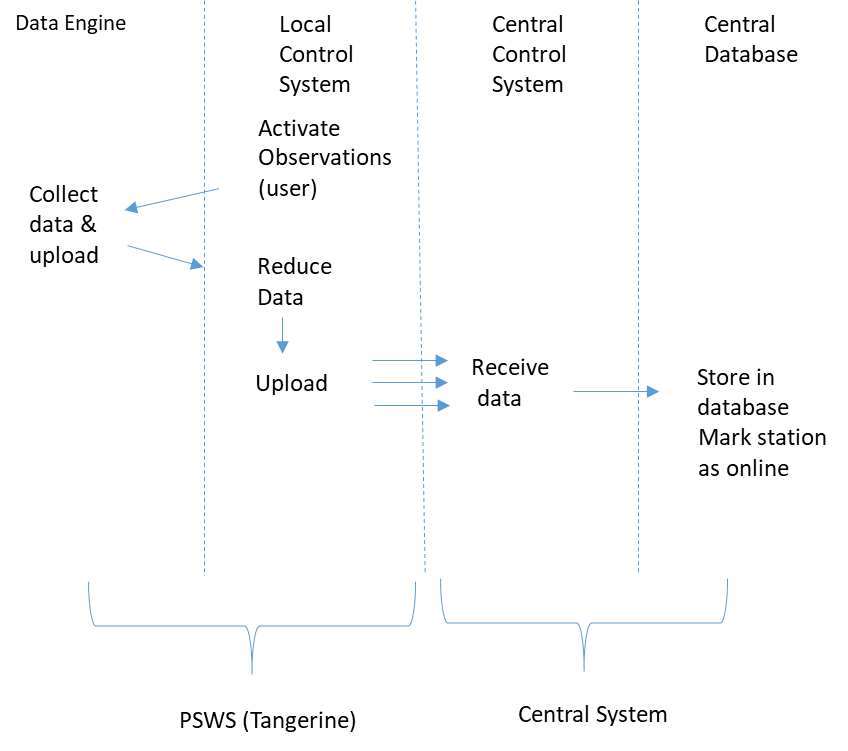 Local  and User NotificationsLoggingLocal Host software will optionally output logging information to a configurable location. Each major step in operation will output to the log.Remote System Updateson startup, handshake with Central Control; if an update package is available, download and install.  Appendix A: APPENDIX B: REFERENCESThe following table summarizes the documents referenced in this document.APPENDIX C: Version
NumberImplementedByRevisionDateApprovedByApprovalDateDescription of
Change0.1W. EngelkeDocument NameDescriptionLocation